Lesetext   20 Punkte Ich bin Susanne Weber und ich bin eine Schülerin. Ich gehe in die 10.Klasse. Mein Bruder Thomas ist auch Schüler. Er geht in die 11. Klasse. Mein Vater ist Mechaniker und meine Mutter ist Hausfrau. Wir sind eine grosse Familie. Mein Vater hat zwei Brüder. Sie heissen Sven und Peter. Sie sind meine Onkeln. Sven ist ein Architekt .Peter arbeitet als ein Lehrer. Er unterrichtet Englisch. Beide sind verheiratet . Sven hat zwei Kinder und Peter hat ein Kind. Also wir haben drei Cousins. Meine Mutter hat eine Schwester. Sie heisst Anja. Anja ist ledig. Sie ist eine Ärztin. Ich mag sie sehr. Ärztin ist mein Traumberuf. Meine Grosseltern sind Rentner. Sie arbeiten nicht. Mein Opa Hans ist neunundsiebzig und meine Oma Ema ist achtundsechzig Jahre alt. Ich liebe meine Familie.                                                                                                                                                                                                                             Verheiratet (evli)  x  ledig (bekar)Lesen Sie den Text und beantworten Sie die Fragen !   12 Punkte Welche Klasse geht Susanne ?  .................................................................................................................................................Was ist die Mutter von Beruf ? ................................................................................................................................................. Arbeitet Onkel Sven als Lehrer ?...............................................................................................................................................Was ist Susannes Traumberuf ?................................................................................................................................................Ist die Tante Susanne verheiratet?............................................................................................................................................Hat Susanne eine kleine Familie?..............................................................................................................................................Richtig oder Falsch ?  8 Punkte Der Opa ist  68 Jahre alt .                   Richtig         Falsch           c. Susanne hat vier Cousins.            Richtig        FalschDie Grosseltern arbeiten nicht.         Richtig         Falsch          d.  Susanne hat einen Bruder.          Richtig        Falsch   Ergänzen Sie die Possesivpronomen !   8 Punkte Heisst dein Bruder Deniz ?                                                  - Ja, .......................................................................................................................................................................................?   - Nein , unsere Eltern wohnen nicht in München...............................................................................?   - Ja, ihre Kinder spielen Basketball. Arbeitet euer Onkel als Polizist ?                                      - Nein , ..................................................................................................... Die Berufe :   5 Punkte                               Krankenschwester        Bäcker      Gärtner          Lehrer            FriseurinEin ......................................  backt Brot und Kuchen.Ein ....................................... arbeitet im Garten.Ein ....................................... unterrichtet Schüler.Eine .........................................  pflegt die Kranken.Eine .......................................... schneidet  die Haare . Akkusativ :   ein – eine – einen / kein-keine- keinen               13 Punkte Ich bin Emil. Ich habe .................... Bruder und ...................... Schwester. Sie heissen Tim und Petra. Ich habe ................... Freund. Sein Name ist Thomas. Thomas hat ....................... Cousin und ..................... Cousine. Er ist Einzelkind. Er hat  .......................... Geschwister. Meine Grosseltern haben ...................... Sohn und .................... Tochter . Ihre Tochter Melanie ist meine Mutter. Sie hat ....................... Schwester. Sie ist Einzelkind. Also ich habe ........................ Tante.  Aber ich habe ......................... Onkel. Er heisst Mark. Onkel Mark hat ................. Baby. Ich habe ...................... kleine Familie. Beschreibe die Personen ! : 20 Punkte    die Figur – das Gesicht – die Nase – die Lippen – der Mund – die Haare – die Augen   Adjektive :  – schwarz – grau –blond – kurz –glatt- lockig – wellig – lang – mittelgross- breit – sportlich – dick –dünn – schlank – gross- klein – vollschlank – spitz – schmal – voll – rund –oval – blau – grün – braun -eckig – sportlich  -dunkel – hell      Kıvanç Tatlıtuğ                       2.       Fahriye Evcen 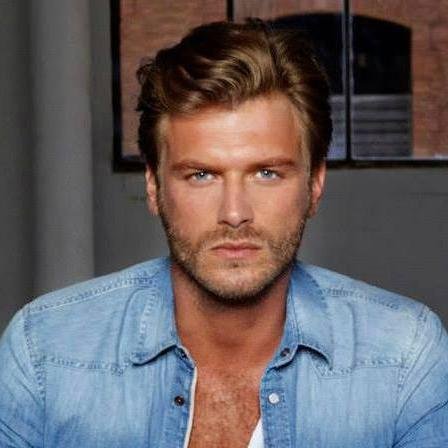 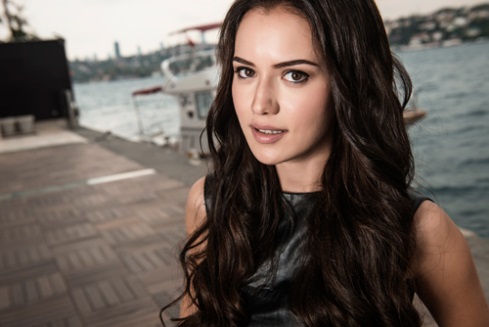   ...................................................................                                       ..............................................................................  ..................................................................                                       ..............................................................................  ..................................................................                                       ...............................................................................   .................................................................                                         ...............................................................................Bilden Sie Fragen und Saetze !   8 Punkte .............................................................. ?      - Nein , meine Figur ist dünn................................................................?      - Wir kommen aus Köln.Automechaniker / sein /ein / und / reparieren / Peter / Autos / er ......................................................................................................................von/ Sie / sein / was / Beruf   ?......................................................................................................................?Bestimmen Sie die Zahlen !   8 Punkteneunundzwanzig : ...............                              -  zweiundfünfzig : ......................sechzehn : .......................                                   – einundachtzig : .......................neunzig : ........................                                    -   elf : ........................vierundsechzig : .............                                     -  siebenunddreissig: ..................Beschreibe dich! * deine Figur , *deine Familie ,* dein Traumberuf etc....  18 Punkte Insgesamt : 100 Punkte                                                                                                                      Göksel OĞALAN Viel Erfolg !!..										    DEUTSCHLEHRERZeit : 40 MinutenMANİSA  TOBB BÜLENT KOŞMAZ WİSSENSCHAFTSGYMNASİUM2017/2018 Sommer  Semester  1.Prüfung des Deutschunterrichts der 9. KlassenMANİSA  TOBB BÜLENT KOŞMAZ WİSSENSCHAFTSGYMNASİUM2017/2018 Sommer  Semester  1.Prüfung des Deutschunterrichts der 9. KlassenMANİSA  TOBB BÜLENT KOŞMAZ WİSSENSCHAFTSGYMNASİUM2017/2018 Sommer  Semester  1.Prüfung des Deutschunterrichts der 9. KlassenName-Nachname:Klasse:Punkte:Nummer:Datum:  Punkte: